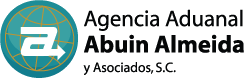 PLAN DE CONTINUIDADFO-ABA-CC-10REV.00Daño de MercancíaDaño de MercancíaDaño de MercancíaDaño de MercancíaDaño de MercancíaOBJETIVOOBJETIVOOBJETIVOOBJETIVOOBJETIVOTIPIFICACIÓN DEL EVENTO ESPERADOTIPIFICACIÓN DEL EVENTO ESPERADOTIPIFICACIÓN DEL EVENTO ESPERADOTIPIFICACIÓN DEL EVENTO ESPERADOTIPIFICACIÓN DEL EVENTO ESPERADOAvería de la mercancía importada o exportadaAvería de la mercancía importada o exportadaAvería de la mercancía importada o exportadaAvería de la mercancía importada o exportadaAvería de la mercancía importada o exportadaCAUSAS CAUSAS FACILITADORES CONSECUENCIAS CONSECUENCIAS Mal acomodo de cargaDesconocimiento del manejo de la mercancíaInadecuado embalaje Mal acomodo de cargaDesconocimiento del manejo de la mercancíaInadecuado embalaje Empleados sin capacitación Pérdida de confianzaDaño materialPago de multas con clientesPérdida de confianzaDaño materialPago de multas con clientesCONSIDERACIONES GENERALESCONSIDERACIONES GENERALESCONSIDERACIONES GENERALESCONSIDERACIONES GENERALESCONSIDERACIONES GENERALESNo aplicaNo aplicaNo aplicaNo aplicaNo aplicaDESARROLLODESARROLLODESARROLLODESARROLLODESARROLLORESPONSABLERESPONSABLEACTIVIDAD ACTIVIDAD ACTIVIDAD Personal Personal Realiza un mal trabajo en manejo, embalaje y acomodo de mercancíaRealiza un mal trabajo en manejo, embalaje y acomodo de mercancíaRealiza un mal trabajo en manejo, embalaje y acomodo de mercancíaGerente de SucursalGerente de SucursalSolicita cursos conforme a Perfil y Descripción de Puesto FO-ABA-RH-01Solicita cursos conforme a Perfil y Descripción de Puesto FO-ABA-RH-01Solicita cursos conforme a Perfil y Descripción de Puesto FO-ABA-RH-01Recursos HumanosRecursos HumanosPrograma los cursos para empleados y lleva a cabo la Evaluación de la Capacitación FO-ABA-RH-12Programa los cursos para empleados y lleva a cabo la Evaluación de la Capacitación FO-ABA-RH-12Programa los cursos para empleados y lleva a cabo la Evaluación de la Capacitación FO-ABA-RH-12PersonalPersonalToma los cursos que se programen conforme a las necesidades requeridasToma los cursos que se programen conforme a las necesidades requeridasToma los cursos que se programen conforme a las necesidades requeridasRecursos HumanosRecursos HumanosVerificará el status del curso de todo el personal e informa al Agente Aduanal, Director Operativo y Gerente de Sucursal sobre la Evaluación de la Capacitación FO-ABA-RH-12 Verificará el status del curso de todo el personal e informa al Agente Aduanal, Director Operativo y Gerente de Sucursal sobre la Evaluación de la Capacitación FO-ABA-RH-12 Verificará el status del curso de todo el personal e informa al Agente Aduanal, Director Operativo y Gerente de Sucursal sobre la Evaluación de la Capacitación FO-ABA-RH-12 PersonalPersonalDeberá pasar sus pruebas para continuar realizando sus tareas conforme a su cargoDeberá pasar sus pruebas para continuar realizando sus tareas conforme a su cargoDeberá pasar sus pruebas para continuar realizando sus tareas conforme a su cargoGerente de SucursalGerente de SucursalVerifica el correcto cumplimiento de sus cursos para realizar su trabajo con normalidad y le dará seguimiento a sus labores.Verifica el correcto cumplimiento de sus cursos para realizar su trabajo con normalidad y le dará seguimiento a sus labores.Verifica el correcto cumplimiento de sus cursos para realizar su trabajo con normalidad y le dará seguimiento a sus labores.